Gobierno Municipal El Salto 2018-2021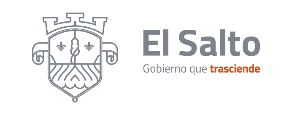 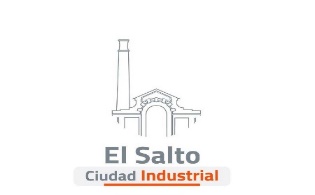 Resumen de informe octubre 2020DIRECCIÓN DE PATRIMONIO MUNICIPALJEFATURA DE BIENES MUEBLES JEFATURA DE BIENES INMUEBLES DIRECCIÓN DE PATRIMONIO MUNICIPALJEFATURA DE BIENES MUEBLES JEFATURA DE BIENES INMUEBLES DIRECCIÓN DE PATRIMONIO MUNICIPALJEFATURA DE BIENES MUEBLES JEFATURA DE BIENES INMUEBLES ACTIVIDADESPORCENTAJE DE AVANCE RESULTADOSDirección de Patrimonio Municipal95%Programa de actualización de resguardosRevisión de levantamiento y registro de mobiliario y equipo.Programa mensual correspondiente de altas y bajas.Checar la formulación de resguardos.Movimientos de: altas, bajas, cambios de mobiliario y equipo.Refoleo 2020 a las Dependencias Revisión de bases de datos de: altas, bajas e inventarios generales.Inventarios generales a las dependencias del H. Ayuntamiento de El Salto, Jalisco.Actualización de facturas 2018-2019-2020 en digital.Mesas de trabajo 2020.Jefatura de Bienes Inmuebles            95%Se están generando expedientes de las cisternas y tanques elevados que son parte de los bienes inmuebles del municipio de El Salto y a su vez darle entrega a jurídico para la incorporación del SIAPA en nuestro municipio.Transparencia sobre sus peticiones.Actualizando la base de bienes inmuebles.Actualización de archivos en digital.Tramitación de constancia ejidal.Actualizando archivos en físico.Jefatura de Bienes Muebles 98%Se dio continuación con la formulación de los resguardos realizando el levantamiento de información de mobiliario y equipos de actualización en altas, bajas y cambios que se generaron entre departamentos.Se procede al levantamiento y registro de mobiliario y equipo en el departamento de adquisiciones.Se recogen resguardos firmados en tecnologías de la información  de equipos que se entregaron en diferentes departamentos.Se continúa con la actualización de resguardos para alimentar página de transparencia.Se registran compras de equipos de cómputo para diferentes áreas administrativas.Se procede a la firma de los resguardos de las compras de los diferentes departamentos.Se elaboraron resguardos de diferentes departamentos para su firma.